Ohio Humanities 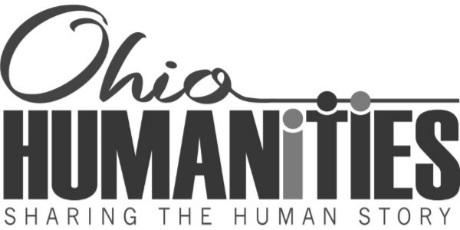 471 East Broad Street, Suite 1620Columbus, Ohio 43215-3857614/461-7802, Fax: 614/461-4651Toll Free: 800/293-9774www.ohiohumanities.orgGrant Application Form1. Project Title: 1. Project Title: 1. Project Title: 1. Project Title: 1. Project Title: 1. Project Title: 1. Project Title: 1. Project Title: 1. Project Title: 1. Project Title: 1. Project Title: 1. Project Title: 1. Project Title: 2. Project Start Date:2. Project Start Date:2. Project Start Date:2. Project Start Date:2. Project Start Date:2. Project Start Date:Project End Date:Project End Date:Project End Date:Project End Date:Project End Date:Project End Date:Project End Date:3. Project Summary: An abstract that describes the project and its humanities content. (50 word max): 3. Project Summary: An abstract that describes the project and its humanities content. (50 word max): 3. Project Summary: An abstract that describes the project and its humanities content. (50 word max): 3. Project Summary: An abstract that describes the project and its humanities content. (50 word max): 3. Project Summary: An abstract that describes the project and its humanities content. (50 word max): 3. Project Summary: An abstract that describes the project and its humanities content. (50 word max): 3. Project Summary: An abstract that describes the project and its humanities content. (50 word max): 3. Project Summary: An abstract that describes the project and its humanities content. (50 word max): 3. Project Summary: An abstract that describes the project and its humanities content. (50 word max): 3. Project Summary: An abstract that describes the project and its humanities content. (50 word max): 3. Project Summary: An abstract that describes the project and its humanities content. (50 word max): 3. Project Summary: An abstract that describes the project and its humanities content. (50 word max): 3. Project Summary: An abstract that describes the project and its humanities content. (50 word max): 4. Sponsoring Organization: 4. Sponsoring Organization: 4. Sponsoring Organization: 4. Sponsoring Organization: 4. Sponsoring Organization: 4. Sponsoring Organization: 4. Sponsoring Organization: 4. Sponsoring Organization: 4. Sponsoring Organization: 4. Sponsoring Organization: 4. Sponsoring Organization: 4. Sponsoring Organization: 4. Sponsoring Organization: Mailing Address:Mailing Address:Mailing Address:Mailing Address:City:City:City:City:City:City:City:County:County:Zip+4: Email:Email:Email:Email:Email:Email:Email:Email:Email:Email:Phone: Phone: EIN:EIN:EIN:EIN:DUNS:DUNS:DUNS:DUNS:DUNS:DUNS:DUNS:DUNS:DUNS:5a.Authorizing Official:5a.Authorizing Official:5a.Authorizing Official:5a.Authorizing Official:5a.Authorizing Official:5a.Authorizing Official:5a.Authorizing Official:5a.Authorizing Official:5a.Authorizing Official:5a.Authorizing Official:Title:Title:Title:Phone:Phone:Phone:Phone:Phone:Email:Email:Email:Email:Email:Email:Email:Email:5b. Project Director: 5b. Project Director: 5b. Project Director: 5b. Project Director: 5b. Project Director: 5b. Project Director: 5b. Project Director: 5b. Project Director: 5b. Project Director: 5b. Project Director: Title:Title:Title:Mailing Address: Mailing Address: Mailing Address: Mailing Address: Mailing Address: Mailing Address: Mailing Address: Mailing Address: Mailing Address: Mailing Address: Mailing Address: Mailing Address: Mailing Address: Phone: Phone: Phone: Phone: Email: Email: Email: Email: Email: Email: Email: Email: Email: 5c. Project Bookkeeper: 5c. Project Bookkeeper: 5c. Project Bookkeeper: 5c. Project Bookkeeper: 5c. Project Bookkeeper: 5c. Project Bookkeeper: 5c. Project Bookkeeper: 5c. Project Bookkeeper: 5c. Project Bookkeeper: 5c. Project Bookkeeper: Title:Title:Title:Mailing Address: Mailing Address: Mailing Address: Mailing Address: Mailing Address: Mailing Address: Mailing Address: Mailing Address: Mailing Address: Mailing Address: Mailing Address: Mailing Address: Mailing Address: Phone: Phone: Phone: Phone: Email:Email:Email:Email:Email:Email:Email:Email:Email:6. Project’s Intended Audience(s): 6. Project’s Intended Audience(s): 6. Project’s Intended Audience(s): 6. Project’s Intended Audience(s): 6. Project’s Intended Audience(s): 6. Project’s Intended Audience(s): 6. Project’s Intended Audience(s): 6. Project’s Intended Audience(s): 6. Project’s Intended Audience(s): 6. Project’s Intended Audience(s): 6. Project’s Intended Audience(s): 6. Project’s Intended Audience(s): 6. Project’s Intended Audience(s): Est. Audience:Est. Audience:Est. Audience:Est. Audience:Est. Audience:Est. Audience:Est. Audience:Est. Audience:Est. Audience:Est. Audience:Est. Audience:Est. Audience:Est. Audience:7. Locations of Project Activities:7. Locations of Project Activities:7. Locations of Project Activities:7. Locations of Project Activities:7. Locations of Project Activities:7. Locations of Project Activities:7. Locations of Project Activities:7. Locations of Project Activities:7. Locations of Project Activities:7. Locations of Project Activities:7. Locations of Project Activities:7. Locations of Project Activities:7. Locations of Project Activities:8. U.S. House Representative:8. U.S. House Representative:8. U.S. House Representative:8. U.S. House Representative:8. U.S. House Representative:8. U.S. House Representative:8. U.S. House Representative:8. U.S. House Representative:8. U.S. House Representative:8. U.S. House Representative:8. U.S. House Representative:District Number:District Number:Ohio Senate Representative:Ohio Senate Representative:Ohio Senate Representative:Ohio Senate Representative:Ohio Senate Representative:Ohio Senate Representative:Ohio Senate Representative:Ohio Senate Representative:Ohio Senate Representative:Ohio Senate Representative:Ohio Senate Representative:District Number:District Number:Ohio House Representative::Ohio House Representative::Ohio House Representative::Ohio House Representative::Ohio House Representative::Ohio House Representative::Ohio House Representative::Ohio House Representative::Ohio House Representative::Ohio House Representative::Ohio House Representative::District Number:District Number:9. Project Budget. 9. Project Budget. 9. Project Budget. Ohio Humanities Grant Request:Ohio Humanities Grant Request:Ohio Humanities Grant Request:Ohio Humanities Grant Request:Ohio Humanities Grant Request:Ohio Humanities Grant Request:Ohio Humanities Grant Request:Ohio Humanities Grant Request:Ohio Humanities Grant Request:Ohio Humanities Grant Request:Total Sponsor Cost-Share:Total Sponsor Cost-Share:Sponsor Cash Cost-Share:Sponsor Cash Cost-Share:Sponsor Cash Cost-Share:Sponsor Cash Cost-Share:Sponsor Cash Cost-Share:Sponsor Cash Cost-Share:Sponsor Cash Cost-Share:Total Project Cost:Total Project Cost:Total Project Cost:Total Project Cost:Is this program free to the public: __yes __no (cost: $______)Is this program free to the public: __yes __no (cost: $______)Is this program free to the public: __yes __no (cost: $______)Is this program free to the public: __yes __no (cost: $______)Is this program free to the public: __yes __no (cost: $______)Is this program free to the public: __yes __no (cost: $______)Is this program free to the public: __yes __no (cost: $______)Has other funding been sought? __yes __noHas other funding been sought? __yes __noHas other funding been sought? __yes __noHas other funding been sought? __yes __noHas other funding been sought? __yes __noHas other funding been sought? __yes __no9a. Identify Other Sources: Grants or Cash Gifts (attach sheet if necessary)9a. Identify Other Sources: Grants or Cash Gifts (attach sheet if necessary)9a. Identify Other Sources: Grants or Cash Gifts (attach sheet if necessary)9a. Identify Other Sources: Grants or Cash Gifts (attach sheet if necessary)9a. Identify Other Sources: Grants or Cash Gifts (attach sheet if necessary)9a. Identify Other Sources: Grants or Cash Gifts (attach sheet if necessary)9a. Identify Other Sources: Grants or Cash Gifts (attach sheet if necessary)9a. Identify Other Sources: Grants or Cash Gifts (attach sheet if necessary)Amount: Amount: Amount: Pending:Confirmed:10. Project Description: A short description of the details of the project. Who is involved? When will it occur? Where will it occur? Who is the audience? Please include each event connected to the project. (200 words).10. Project Description: A short description of the details of the project. Who is involved? When will it occur? Where will it occur? Who is the audience? Please include each event connected to the project. (200 words).10. Project Description: A short description of the details of the project. Who is involved? When will it occur? Where will it occur? Who is the audience? Please include each event connected to the project. (200 words).11. Compliance Questions and Signatures: By signing and submitting this grant proposal, the authorizing official of the sponsoring organization is providing the applicable certifications regarding debarment and suspension and compliance with the nondiscrimination statutes. The authorizing official also certifies that the sponsoring organization is constituted for nonprofit purposes and that the described project is and will be not-for-profit. No profit will be derived from the project, nor will any accrue to the sponsoring organization.11. Compliance Questions and Signatures: By signing and submitting this grant proposal, the authorizing official of the sponsoring organization is providing the applicable certifications regarding debarment and suspension and compliance with the nondiscrimination statutes. The authorizing official also certifies that the sponsoring organization is constituted for nonprofit purposes and that the described project is and will be not-for-profit. No profit will be derived from the project, nor will any accrue to the sponsoring organization.11. Compliance Questions and Signatures: By signing and submitting this grant proposal, the authorizing official of the sponsoring organization is providing the applicable certifications regarding debarment and suspension and compliance with the nondiscrimination statutes. The authorizing official also certifies that the sponsoring organization is constituted for nonprofit purposes and that the described project is and will be not-for-profit. No profit will be derived from the project, nor will any accrue to the sponsoring organization.The following signatures must follow Ohio Humanities guidelines are required to complete the application.The bookkeeper must be a different individual than the project director.The following signatures must follow Ohio Humanities guidelines are required to complete the application.The bookkeeper must be a different individual than the project director.The following signatures must follow Ohio Humanities guidelines are required to complete the application.The bookkeeper must be a different individual than the project director.Authorizing Official’s Signature			Printed Name			Date			PhoneAuthorizing Official’s Signature			Printed Name			Date			PhoneAuthorizing Official’s Signature			Printed Name			Date			PhoneProject Director’s Signature			Printed Name			Date		PhoneProject Director’s Signature			Printed Name			Date		PhoneProject Director’s Signature			Printed Name			Date		PhoneProject Bookkeeper’s Signature			Printed Name			Date		PhoneProject Bookkeeper’s Signature			Printed Name			Date		PhoneProject Bookkeeper’s Signature			Printed Name			Date		PhoneChecklist: Please make certain that all of the following parts are included. Please include two copies (one original + one copy) of the entire packet.Checklist: Please make certain that all of the following parts are included. Please include two copies (one original + one copy) of the entire packet.Checklist: Please make certain that all of the following parts are included. Please include two copies (one original + one copy) of the entire packet.Grant Application FormProject NarrativeDetailed BudgetAppendicesList of Your Organization’s Board MembersContact Information for humanities professionals and other key project personnel12. Project BudgetPlease attach a detailed budget using these categories. Totals may be rounded up to the nearest dollar. Please see the budget principles section of the guidelines for further information.Budget CategoryReference to Detailed BudgetGrant RequestCash Cost-ShareIn-kind Cost-ShareTotalPersonnelProject DirectorPaid Project StaffHumanities ProfessionalsOther Resource PersonnelIndependent Evaluator(s)VolunteersTravel and Per DiemProject StaffHumanities ProfessionalsOther (Specify)PromotionPrintingPostageAdvertisingOther (Specify)Project ExpensesExhibit Rental/FabricationMedia ExpensesEquipment Rental/Purchase Instructional MaterialRoom RentalOther (Specify)Office ExpensesExpendable Office SuppliesPhotocopying/PhoneOther (Specify)Other ExpensesReception ExpensesOther (Specify)Total Project Budget:Required! 		How much of the total cost-share is the following?Required! 		How much of the total cost-share is the following?Cash from sponsoring organization:In-kind Services, Goods, and FacilitiesProgram Income from Participants:Outside Sources (other grants, cash gifts)TOTAL (should equal total amount in sponsor cost-share column above)